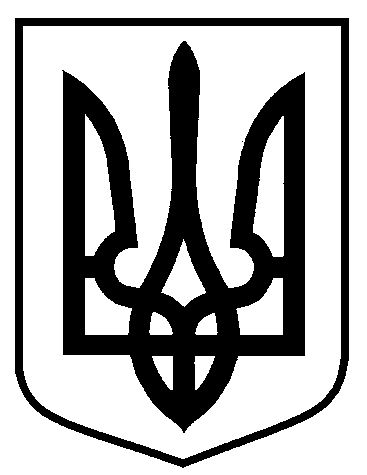 Сумська міська радаВиконавчий комітетРІШЕННЯ     від  16.05.2017  №  279Про відмову у переведенні садового будинку у жилий будинок у громадській організації товариство садоводів     «Тепличний»,      будинок № Х На підставі заяви замовника та наданих документів, відповідно до Порядку переведення дачних і садових будинків, що відповідають державним будівельним нормам, у жилі будинки, затвердженого постановою Кабінету Міністрів України від 29 квітня 2015 року № 321, керуючись статтею 31 Закону України «Про місцеве самоврядування в Україні», виконавчий комітет Сумської міської ради ВИРІШИВ:Відмовити у переведенні садового будинку загальною площею 34,5 кв.м. у громадській організації товариство садоводів «Тепличний», будинок № Х, який є власністю громадянина Замовник 1, в жилий у зв’язку з протиріччям земельному законодавству і невідповідністю містобудівному законодавству, а саме:відповідно до  ст. 38 Земельного кодексу України житлова розміщується на земельних ділянках, що належать до земель житлової і громадської забудови. Стаття 51 зазначає, що земельні ділянки надані для дачного будівництва входять до складу земель рекреаційного призначення. Територія товариства садоводів «Тепличний» за планом зонування віднесена до ландшафтно-рекреаційної зони. На землях рекреаційного призначення забороняється діяльність, що перешкоджає або може перешкоджати використанню їх за призначенням, а також негативно впливає або може вплинути на природний стан цих земель. (ст. 52 Земельного Кодексу);вулично-дорожня мережа і інженерне обладнання не приведені до нормативів садибної забудови. відповідно до ДБН 360-92** «Містобудування. Планування і забудова сільських і міських поселень». Міський голова                                                                                    О.М. ЛисенкоКривцов  70-01-03Розіслати: Кривцову А.В., заявникам.Рішення доопрацьовано і вичитано, текст відповідає оригіналу прийнятого рішення та вимогам статей 6 – 9 Закону України «Про доступ до публічної інформації» та Закону України «Про захист персональних даних».Проект рішення виконавчого комітету Сумської міської ради «Про відмову у переведенні  садового будинку у жилий будинок у громадській організації товариство «Тепличний», будинок № 259» був завізований:Начальник управління архітектури та містобудування 					     А.В. КривцовПосадаПрізвище та ініціали осіб, які завізували проект рішення виконавчого комітетуНачальник управління архітектури та містобудування Сумської міської радиА.В. КривцовЗавідувач сектору юридичного забезпечення та договірних відносинвідділу фінансового  забезпечення та правових питань управління архітектури та містобудування Сумської міської радиБ.П. БерестокНачальник відділу протокольної роботи та контролю Сумської міської радиЛ.В. МошаНачальник правового управління Сумської міської радиО.В. ЧайченкоПерший заступник міського головиВ.В. ВойтенкоВ.о. заступника міського голови, керуючого справами виконавчого комітету Сумської міської радиС.Я. Пак